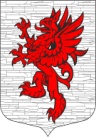 Местная администрациямуниципального образования Лопухинское сельское поселениемуниципального образования Ломоносовского муниципального районаЛенинградской областиПОСТАНОВЛЕНИЕ09.04.2018                                                                                                                      № 92О внесении изменений в Административный регламент по предоставлению муниципальной услуги по приватизации муниципального имущества МО Лопухинское сельское поселение МО Ломоносовский муниципальный район  Ленинградской областиРассмотрев Протест Прокуратуры Ломоносовского района от 27.03.2018 № 7-63-2018, руководствуясь Федеральным законом от 21.12.2001 № 178-ФЗ «О приватизации государственного и муниципального имущества»,ПОСТАНОВЛЯЮ:1. Внести в Административный регламент по предоставлению муниципальной услуги по приватизации муниципального имущества МО Лопухинское сельское поселение Ленинградской области, утвержденный постановлением местной администрации МО Лопухинское сельское поселение от 16.06.2015 № 65, следующие изменения:1.1. Пункт 1.11 раздела 1 Административного регламента изложить в следующей редакции:«1.11. Заявителями могут выступать физические и юридические лица, за исключением государственных и муниципальных унитарных предприятий, государственных и муниципальных учреждений, а также юридических лиц, в уставном капитале которых доля Российской Федерации, субъектов Российской Федерации и муниципальных образований превышает 25 процентов, кроме случаев, предусмотренных статьей 25 Федерального закона от 21.12.2001 № 178-ФЗ «О приватизации государственного и муниципального имущества; юридических лиц, местом регистрации которых является государство или территория, включенные в утверждаемый Министерством финансов Российской Федерации перечень государств и территорий, предоставляющих льготный налоговый режим налогообложения и (или) не предусматривающих раскрытия и предоставления информации при проведении финансовых операций (оффшорные зоны) (далее – оффшорные компании); юридических лиц, в отношении которых оффшорной компанией или группой лиц, в которую входит оффшорная компания, осуществляется контроль.».1.2. Дополнить раздел 4 Административного регламента пунктом 4.3 следующего содержания:«4.3. Информация о результатах сделок приватизации государственного или муниципального имущества подлежит размещению на официальном сайте в сети «Интернет» в течение десяти дней со дня совершения указанных сделок».2. Настоящее постановление вступает в силу после его опубликования (обнародования) в официальных средствах массовой информации МО Лопухинское сельское поселение.Глава администрации МОЛопухинское сельское поселение                                                                         Е.Н.Абакумов